FACILITY-RELATED CONTROL SYSTEMSSECURITY ASSESSMENT REPORT (SAR)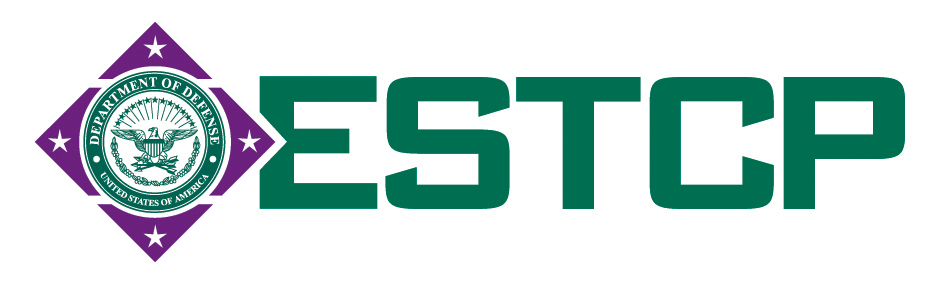 [Replace ESTCP Logo with Organization Logo]June 20, 2017Organization AddressCity, State, Zip CodePrepared byPrepared forTEMPLATE REVISION HISTORYTable of Contents1. Introduction and Purpose	11.1. Applicable Laws and Regulations	11.2. Applicable Standards And Guidance	11.3. Purpose	21.4. Scope	22. System Overview	32.1. Security Categorization	32.2. System Description	32.3. Purpose oF System	33. Assessment Methodology	33.1. Perform Tests	43.1.1. Assessment Deviations	43.2. Identification of Vulnerabilities	43.3. Consideration of Threats	53.4. Perform Risk Analysis	123.5. Recommend Corrective Actions	133.6. Document Results	134. Risk Exposure Table	134.1. Security Assessment Summary	155. Non-Conforming Controls	175.1. Risks Corrected During Testing	175.2. Risks with Mitigating Factors	175.3. Risks Remaining Due to Operational Requirements	186. Risks Known for Interconnected Systems	197. Authorization Recommendation	19Appendix A.	RISK EXPOSURE TABLE	21Appendix B.	ESTCP High, Moderate, or Low Security Test CASE Procedures TEMPLATE	22Appendix C.	Infrastructure Scan Results	23C.1.	Infrastructure Scans: Inventory of Items Scanned	23C.2.	Infrastructure Scans: Raw Scan Results for Fully Authenticated Scans	23C.3.	Infrastructure Scans: False Positive Reports	23Appendix D.	Database Scan Results	25D.1.	Database Scans: Inventory of Databases Scanned	25D.2.	Database Scans: Raw Scan Results	25D.3.	Database Scans: False Positive Reports	25Appendix E.	Web Application Scan Results	27E.1.	Web Applications Scans: Inventory of Web Applications Scanned	27E.2.	Web Applications Scans: Raw Scan Results	27E.3.	Web Applications Scans: False Positive Reports	27Appendix F.	Assessment Results	29F.1.	Other Automated and Miscellaneous Tool Results: Tools Used	29F.1.1.	Other Automated and Miscellaneous Tool Results: Inventory of Items Scanned	30F.1.2.	Other Automated and Miscellaneous Tool Results: Raw Scan Results	30F.1.3.	Other Automated and Miscellaneous Tool Results: False Positive Reports	30F.2.	Unauthenticated Scans	31F.2.1.	Unauthenticated Scans: Inventory of Unauthenticated Scan Reports	31F.2.2.	Unauthenticated Scans: False Positive Reports	31Appendix G.	Manual Test Results	32Appendix H.	Documentation Review Findings	32Appendix I.	Penetration Test Report	34List of TablesTable 1-1 Information System Abbreviation Laws and Regulations	1Table 1-2 Information System Abbreviation Standards and Guidance	2Table 1-3 Information System Unique Identifier, Name and Abbreviation	2Table 1-4 Site Names and Addresses	3Table 3-1 List of Assessment Deviations	5Table 3-2 Threat Categories and Type Identifiers	6Table 3-3 Potential Threats	7Table 3-4 Likelihood Definitions	12Table 3-5 Impact Definitions	12Table 3-6 Risk Exposure Ratings	12Table 5-1 Summary of Risks Corrected During Testing	16Table 5-2 Summary of Risks with Mitigating Factors	17Table 5-3 Summary of Risks Remaining Due to Operational Requirements	17Table 6-1 Risks from Interconnected Systems	19Table 7-1 Risk Mitigation Priorities	19Table C-1 Infrastructure Scans: Raw Scan Zip File Index	23Table C-2 Infrastructure Scans: False Positive Reports	24Table D-1 Database Scans: Inventory of Databases Scanned	24Table D-2 Database Scans: Raw Scan Zip File Index	25Table D-3 Database Scans: False Positive Reports	25Table E-1 Web Application Scans: Inventory of Web Applications Scanned	26Table E-2 Web Application Scans Raw Scan Zip File Index	26Table E-3 Web Application Scans: False Positive Reports	27Table F-1 Assessment Results: Summary of System Security Risks from ESTCP Testing	27Table F-2 Assessment Results: Final Summary of System Security Risks	27Table F-3 Assessment Results: Final Summary of Unauthenticated Scans	28Table F-4 Other Automated and Miscellaneous Tool Results: Inventory of Items Scanned	28Table F-5 Other Automated and Miscellaneous Tool Results: Raw Scan Result	28Table F-6 Other Automated and Miscellaneous Tool: False Positive Reports	29Table F-7 Unauthenticated Scans: Inventory of Unauthenticated Scan Reports	30Table F-8 Unauthenticated Scans: False Positive Reports	30Table G-1 Manual Test Results	30Table H-1 Documentation Review Findings	31Table J-1 In-Scope Systems	32Introduction and PurposeThis document consists of a Security Assessment Report (SAR) for  (). This SAR contains the results of the comprehensive security test and evaluation of the  system. This assessment report and the results documented herein are provided in support of  Security Authorization program goals, efforts, and activities necessary to achieve compliance with ESTCP security requirements. The SAR describes the risks associated with the vulnerabilities identified during the  security assessment and also serves as the risk summary report as referenced in National Institute of Standards and Technology (NIST) Special Publications (SP) 800-37 Revision 1, Guide for Applying the Risk Management Framework to Federal Information Systems. All assessment results have been analyzed to provide both the information System Owner (SO), , and the Authorizing Officials (AOs) with an assessment of the controls that safeguard the confidentiality, integrity, and availability of data hosted by the system as described in the  System Security Plan (SSP). Applicable Laws and Regulations Table 1-1 Information System Abbreviation Laws and Regulations includes additional laws and regulations specific to . These will include law and regulations from the Federal Information Security Management Act (FISMA), Office of Management and Budget (OMB) circulars, Public Law (PL), United States Code (USC), and Homeland Security Presidential Directives (HSPD). Include any additional Laws and Regulations specific to Information System Abbreviation in the table below.Delete this instruction from your final version of this document.Table 1-1 Information System Abbreviation Laws and RegulationsApplicable Standards And Guidance Table 1-2  Standards and Guidance includes any additional standards and guidance specific to . These will include standards and guidance from Federal Information Processing Standards (FIPS) and NIST SP.Include any additional Standards and Guidance specific to  in the table below.Delete this instruction from your final version of this document.Table 1-2  Standards and GuidancePurposeThe purpose of this document is to provide the SO, , and the AOs with a SAR for the . A security assessment has been performed on the  to evaluate the system’s implementation of, and compliance with, the ESTCP baseline security controls. The implementation of security controls is described in the SSP, and required by ESTCP to meet FISMA compliance mandate.The ESTCP office does not require a SAR, but it is highly recommended and can be self-performed.ScopeThis SAR applies to  which is managed and operated by . The  that is being reported on in this document has a unique identifier which is noted in Table 1-3 Information System Unique Identifier, Name and Abbreviation. Table 1-3 Information System Unique Identifier, Name and AbbreviationDocumentation used by the  to perform the assessment of  includes the following: System Security Plan and Attachments Information Security Policies and Procedures (covering all Control Families): Information System Contingency Plan and Test Results Event/Incident Response Plan Security Audit Plan The  is physically located at the facilities noted in Table 1-4 Site Names and Addresses.Table 1-4 Site Names and AddressesSystem OverviewSecurity CategorizationThe  is categorized as a  impact system. The  categorization was determined in accordance with FIPS 199, Standards for Security Categorization of Federal Information and Information Systems. System DescriptionInstruction: In the sections below, insert a general description of the information system. Use a description that is consistent with the description found in the System Security Plan (SSP). The description must only differ from the description in the SSP if additional information is going to be included that is not available in the SSP or if the description in the SSP is not accurate. Delete this instruction from your final version of this document.Purpose oF SystemInstruction: In the sections below, insert the purpose of the information system. Ensure that the purpose is consistent with the one in the System Security Plan. Delete this instruction from your final version of this document.Assessment MethodologyThe assessment methodology used to conduct the security assessment for the  system is summarized in the following steps:3.1.	Perform tests described in the SAP workbook and record the results3.2.	Identify vulnerabilities related to the ORGANIZATION platform3.3.	Identify threats and determine which threats are associated with the cited vulnerabilities3.4.	Analyze risks based on vulnerabilities and associated threats3.5.	Recommend corrective actions 3.6.	Document the resultsPerform Tests performed security tests on the , which were concluded on . The SAP separately documents the schedule of testing, which  adjusted to provide an opportunity for correcting identified weaknesses and re-validation of those corrections. The results of the tests are recorded in the Security Test Procedures workbooks which are identified in Appendix B Security Test Procedure Workbooks. The findings of the security tests serve as inputs to this SAR. A separate penetration test was performed, with the results documented in a formal Penetration Test Report that is described as an attachment template in Appendix J to this SAR. Assessment Deviations performed security tests on the  and the tests concluded on . The Table 3-1 List of Assessment Deviations below contains a list of deviations from the original plan for the assessment presented in the SAP.Table 3-1 List of Assessment DeviationsIdentification of VulnerabilitiesVulnerabilities have been identified by  for the  through security control testing. The results of the security control testing are recorded in the Security Test procedures workbooks and the SAP. A vulnerability is an inherent weakness in an information system that can be exploited by a threat or threat agent, resulting in an undesirable impact on the protection of the confidentiality, integrity, or availability of the system (application and associated data). A vulnerability may be due to a design flaw or error in configuration which makes the network, or a host on the network, susceptible to malicious attacks from local or remote users. Vulnerabilities can exist in multiple areas of the system or facilities, such as in firewalls, application servers, web servers, operating systems or fire suppression systems.Whether or not a vulnerability has the potential to be exploited by a threat depends on a number of variables including (but not limited to):The strength of the security controls in placeThe ease at which a human actor could purposefully launch an attackThe probability of an environmental event or disruption in a given local areaAn environmental disruption is usually unique to a geographic location. Depending on the level of the risk exposure, the successful exploitation of a vulnerability can vary from disclosure of information about the host to a complete compromise of the host. Risk exposure to organizational operations can affect the business mission, functions, and/or reputation of the organization.The vulnerabilities that were identified through security control testing (including penetration testing) for the Information System Abbreviation are identified in the  SAR Risk Exposure Table. Consideration of ThreatsA threat is an adversarial force or phenomenon that could impact the availability, integrity, or confidentiality of an information system and its networks including the facility that houses the hardware and software. A threat agent is an element that provides the delivery mechanism for a threat. An entity that initiates the launch of a threat agent is referred to as a threat actor.A threat actor might purposefully launch a threat agent (e.g., a terrorist igniting a bomb). However, a threat actor could also be a trusted employee that acts as an agent by making an unintentional human error (e.g., a trusted staff clicks on a phishing email that downloads malware). Threat agents may also be environmental in nature with no purposeful intent (e.g., a hurricane). Threat agents working alone, or in concert, exploit vulnerabilities to create incidents. ESTCP categorizes threats using a threat origination taxonomy of Purposeful (P), Unintentional (U), or Environmental (E) type threats as described in Table 3-2 Threat Categories and Type Identifiers.Table 3-2 Threat Categories and Type IdentifiersPurposeful threats are launched by threat actors for a variety of reasons and the reasons may never be fully known. Threat actors could be motivated by curiosity, monetary gain, political gain, social activism, revenge or many other driving forces. It is possible that some threats could have more than one threat origination category. Some threat types are more likely to occur than others. ESTCP takes threat types into consideration to help determine the likelihood that a vulnerability could be exploited. The threat table shown in Table 3-3 Potential Threats, is designed to offer typical threats to information systems and these threats have been considered for .Instruction: A list of potential threats is found in Table 3-3. Assign threat types to vulnerabilities, and then determine the likelihood that a vulnerability could be exploited by the corresponding threat. This table does not include all threat types and the 3PAO may add additional threat types, or modify the listed threats, as needed. Delete this instruction from your final version of this document.Table 3-3 Potential ThreatsPerform Risk AnalysisThe goal of determining risk exposure is to facilitate decision making on how to respond to real and perceived risks. The outcome of performing risk analysis yields risk exposure metrics that can be used to make risk-based decisions. The ESTCP risk analysis process is based on qualitative risk analysis. In qualitative risk analysis the impact of exploiting a threat is measured in relative terms. When a system is easy to exploit, it has a High likelihood that a threat could exploit the vulnerability. Likelihood definitions for the exploitation of vulnerabilities are found in Table 3-4 Likelihood Definitions.Table 3-4 Likelihood DefinitionsImpact refers to the magnitude of potential harm that could be caused to the system (or its data) by successful exploitation. Definitions for the impact resulting from the exploitation of a vulnerability are described in Table 3-5 Impact Definitions. Since exploitation has not yet occurred, these values are perceived values. If the exploitation of a vulnerability can cause significant loss to a system (or its data) then the impact of the exploit is considered to be High.Table 3-5 Impact DefinitionsThe combination of High likelihood and High impact creates the highest risk exposure. The risk exposure matrix shown in Table 3-6 Risk Exposure Ratings presents the same likelihood and impact severity ratings as those found in NIST SP 800-30 Risk Management Guide for Information Technology Systems. Analyzing the likelihood and impact of each vulnerability, based upon the potential threats yields a Risk Exposure Table as outlined in Section 4 of this SAR.Table 3-6 Risk Exposure Ratings and  reviewed all identified weaknesses and assigned a risk to the weakness based on Table 3-6 Risk Exposure Ratings. All identified scan risks have been assigned the risk identified by the scanning tool.Recommend Corrective Actions and  record and review all recommendations and corrective actions.Document ResultsDocumenting the results of security control testing creates a record of the security posture for the system at a given moment in time. The record can be reviewed for risk-based decision making and to create plans of action to mitigate risks. FISMA requires that a Plan of Action and Milestones (POA&M) (using the format guidance prescribed by OMB) be developed and utilized as the primary mechanism for tracking all system security weaknesses and issues.  will leverage the SAR to create a POA&M for . The POA&M is a mitigation plan designed to address specific residual security weaknesses and includes information on costing, resources, and target dates.Risk Exposure Table The  SAR Risk Exposure Table describes all security weaknesses found during testing. The following elements for each security weakness are reported in this Table, as follows: Column A: IdentifierColumn B: NameColumn C: Source of DiscoveryColumn D: DescriptionColumn E: Affected internet protocol (IP) Address/Hostname/DatabaseColumn F: Applicable ThreatsColumn G: Likelihood (before mitigating controls/factors)Column H: Impact (before mitigating controls/factors)Column I: Risk Exposure (before mitigating controls/factors)Column J: Risk StatementColumn K: Mitigating Controls/FactorsColumn L: Likelihood (after mitigating controls/factors)Column M: Impact (after mitigating controls/factors)Column N: Risk Exposure (after mitigating controls/factors)Column O: RecommendationColumn P: Justification or Proposed RemediationThe reader of the SAR must anticipate that the security weakness elements are described as indicated below. Identifier: All weaknesses are assigned a vulnerability ID in the form of V#-Security Control ID. For example, the first vulnerability listed would be reported as V1-AC-2(2) if the vulnerability is for control ID AC-2(2). If there are multiple vulnerabilities for the same security control ID, the first part of the vulnerability identification (ID) must be incremented, for example V1-AC-2(2), V2-AC-2(2).Name: A short name unique for each vulnerability. Source of Discovery: The source of discovery refers to the method that was used to discover the vulnerability (e.g., web application scanner, manual testing, security test procedure workbook, interview, document review). References must be made to scan reports, security test case procedures numbers, staff that were interviewed, manual test results, and document names. All scan reports are attached in Appendices. Results of manual tests can be found in 7.Appendix G Manual Test Results. If the source of discovery is from one of the security test procedure workbooks, a reference must point to the Workbook name, the sheet number, the row number, the column number. Workbook tests results are found in 7.Appendix B Security Test Procedure Workbooks. If the source of discovery is from an interview, the date of the interview and the people who were present at the interview are named. If the source of discovery is from a document, the document must be named. Description: All security weaknesses must be described well enough such that they could be reproduced by the ORGANIZATION, the Information System Security Officer (ISSO), or the AO. If a test was performed manually, the exact manual procedure and any relevant screenshots must be detailed. If a test was performed using a tool or scanner, a description of the reported scan results for that vulnerability must be included along with the vulnerability identifier (e.g., CVE, CVSS, and Nessus Plugin ID etc.) and screenshots of the particular vulnerability being described. If the tool or scanner reports a severity level, that level must be reported in this section. Any relevant login information and role information must be included for vulnerabilities discovered with scanners or automated tools. If any security weaknesses affect a database transaction, a discussion of atomicity violations must be included. Affected IP Address/Hostname(s)/Database: For each reported vulnerability, all affected IP addresses/hostnames/databases must be included. If multiple hosts/databases have the same vulnerability, list all affected hosts/databases. Applicable Threats: The applicable threats describe the unique threats that have the ability to exploit the security vulnerability. (Use threat numbers from Table 3-3.)Likelihood (before mitigating controls/factors): High, Moderate, or Low (see Table 3-4 Likelihood Definitions). Impact (before mitigating controls/factors): High, Moderate, or Low (see Table 3-5 Impact Definitions). Risk Exposure (before mitigating controls/factors): High, Moderate, or Low (see Table 3-6 Risk Exposure Ratings).Risk Statement: Provide a risk statement that describes the risk to the business. (See examples in <System Name Acronym> SAR Risk Exposure Table). Also indicate whether the affected machine(s) is/are internally or externally facing.Mitigating Controls/Factors: Describe any applicable mitigating controls/factors that could downgrade the likelihood or risk exposure. Also indicate whether the affected machine(s) is/are internally or externally facing. Include a full description of any mitigating factors and/or compensating controls if the risk is an operational requirement.Likelihood (after mitigating controls/factors): Moderate or Low (see Table 3-4 Likelihood Definitions) after mitigating control/factors have been identified and considered. Impact (after mitigating controls/factors): Moderate or Low (see Table 3-5 Impact Definitions) after mitigating control/factors have been identified and considered. Risk Exposure (after mitigating controls/factors): Moderate or Low (see Table 3-6 Risk Exposure Ratings) after mitigating controls/factors have been identified and considered.Recommendation: The recommendation describes how the vulnerability must be resolved. Indicate if there are multiple ways that the vulnerability could be resolved or recommendation for acceptance of operational requirement.Justification or Proposed Remediation: Security Assessment Summary vulnerabilities ( high,  moderate, and  low)) discovered as part of the penetration testing were also identified in the operating system or web application vulnerability scanning. These vulnerabilities have been combined in the SAR Risk Exposure Table with the Source of Discovery column containing each of the types of testing that identified the vulnerability. The summary is contained in the file named <System Name Acronym> SAR Risk Exposure Table, included as an Appendix A to this SAR.Non-Conforming ControlsIn some cases, the initial risk exposure to the system has been adjusted due to either corrections that occurred during testing or to other mitigating factors. Risks Corrected During TestingRisks discovered during the testing of  that have been corrected prior to authorization are listed in Table 5-1 Summary of Risks Corrected During Testing. Risks corrected during testing have been verified by . The verification method used to determine the correction of each of the identified vulnerabilities is noted in the far right-hand column of the table as “Verification Statement”. Table 5-1 Summary of Risks Corrected During TestingRisks with Mitigating FactorsRisks that have had their severity levels changed due to mitigating factors are summarized in Table 5-2 Summary of Risks with Mitigating Factors. The factors used to justify changing the initial risk exposure rating are noted in the far right-hand column of the table. See  this SAR Appendix A: <System Name Acronym> Risk Exposure Table for more information on these risks. Table 5-2 Summary of Risks with Mitigating FactorsRisks Remaining Due to Operational RequirementsRisks that reside in the <System Name> that cannot be corrected because of operational impact to the system are summarized in Table 5-3 Summary of Risks Remaining Due to Operational Requirements. An explanation of the operational impact and risks are included below as well as in the appropriate Security Assessment Test Cases and System Security Plan (SSP). Although these risks are not to be corrected, they are listed in this <System Name Acronym> SAR Appendix A: Risk Exposure Table, and tracked in the Plan of Action and Milestones (POA&M) as Operational Requirements.Note: The justification that remediating a vulnerability will cause a break in functionality is not a sufficient rationale for permitting the risk to persist. There must also be full descriptions of the mitigating factors and compensating controls that address the ongoing risk to this specific system.Table 5-3 Summary of Risks Remaining Due to Operational RequirementsRisks Known for Interconnected SystemsInherent relationships between the system and other interconnected systems may impact the overall system security posture. A summary of the risks known for systems that connect to  is provided in Table 6-1 Risks from Interconnected Systems.In order to determine this information, it may be necessary to consult other Security Assessment Reports, Interconnection Agreements, Service Level Agreements, Memorandums of Understanding, and US-CERT advisories.Table 6-1 Risks from Interconnected SystemsAuthorization RecommendationA total of  system risks were identified for . Of the  risks that were identified, there were  High risks,  Moderate risks,  Low risks, and  of operationally required risks. Priority levels were established based on the type of vulnerability identified.Table 7-1 Risk Mitigation Priorities indicates the priority of recommended risk mitigation actions for the . Table 7-1 Risk Mitigation Priorities attests that the SAR from the  assessment testing provides a complete assessment of the applicable ESTCP controls as stipulated in the SAP. Evidence to validate the successful implementation of the various security controls has been collected and validated. Based on the remaining risk as noted in <System Name Acronym> SAR Appendix A: Risk Exposure Table, and the continuous improvement of security related processes and controls,  recommends an authorization be granted for .RISK EXPOSURE TABLEAs identified in Section 4, the Risk Exposure Table describes all security weaknesses found during testing. Each weakness is uniquely identified and described in this table that accompanies this SAR.ESTCP High, Moderate, or Low Security Test CASE Procedures TEMPLATEThe  Security Test Case Procedures are captured in the ESTCP Security Test Case Procedures Template that accompanies this SAR. The results of all security controls testing (interview, examine, test) are recorded in the template.Infrastructure Scan ResultsInfrastructure scans consist of scans of operating systems, networks, routers, firewalls, domain name servers (DNS), domain servers, network information security (NIS) masters, and other devices that keep the network running. Infrastructures scans can include both physical and virtual Host and devices. The  was used to scan the  infrastructure.  percent of the inventory was scanned. For the remaining inventory, the  technical assessor performed a manual review of configuration files to analyze for existing vulnerabilities. Any results were documented in the SAR table. Infrastructure Scans: Inventory of Items ScannedInfrastructure Scans: Raw Scan Results for Fully Authenticated ScansThe following Table C-2 Infrastructure Scans: Raw Scan Zip File Index shows the files that are included:Table C-1 Infrastructure Scans: Raw Scan Zip File IndexInfrastructure Scans: False Positive ReportsThe Table C-3 Infrastructure Scans: False Positive Reports below identifies false positives that were generated by the scanner.Table C-2 Infrastructure Scans: False Positive ReportsDatabase Scan ResultsThe  was used to scan the  databases.  % percent of all databases were scanned.Database Scans: Inventory of Databases ScannedThe database inventory scan results are found in Table D-1 Database Scans: Inventory of Databases Scanned belowTable D-1 Database Scans: Inventory of Databases ScannedDatabase Scans: Raw Scan ResultsThe following Table D-2 Database Scans Raw Scan Zip File Index shows the files that are included: Table D-2 Database Scans: Raw Scan Zip File IndexDatabase Scans: False Positive ReportsThe Table D-3 Database Scans: False Positive Reports below identifies false positives that were generated by the scanner.Table D-3 Database Scans: False Positive ReportsWeb Application Scan ResultsThe  was used to scan the  web applications.  % of all web applications was scanned.Web Applications Scans: Inventory of Web Applications ScannedThe web applications were scanned and the function the web-application plays for the system are indicated in the Table E-1 Web Application Scans: Inventory of Web Applications below.Table E-1 Web Application Scans: Inventory of Web Applications ScannedWeb Applications Scans: Raw Scan ResultsThe following Table E-2 Web Application Scans Raw Scan Zip File Index shows the files that are included: Table E-2 Web Application Scans Raw Scan Zip File IndexWeb Applications Scans: False Positive ReportsThe following Table E-3 Web Application Scans: False Positive Reports identifies each false positive that was generated by the scanner.Table E-3 Web Application Scans: False Positive ReportsAssessment ResultsBelow is Table F-1 Assessment Results: Summary of System Security Risks from ESTCP Testing.Table F-1 Assessment Results: Summary of System Security Risks from ESTCP TestingThe products and methodology are represented in Table F-2 Assessment Results: Final Summary of System Security RisksTable F-2 Assessment Results: Final Summary of System Security RisksTable F-3 Assessment Results: Final Summary of Unauthenticated Scans identifies contents and methodology of the unauthenticated scans.Table F-3 Assessment Results: Final Summary of Unauthenticated ScansOther Automated and Miscellaneous Tool Results: Tools UsedThe  was used to scan the .The  was used to scan the .Other Automated and Miscellaneous Tool Results: Inventory of Items ScannedThe other tools for the system are indicated in the Table F-4 Other Automated and Miscellaneous Tool Results: Inventory of Items Scanned below.Table F-4 Other Automated and Miscellaneous Tool Results: Inventory of Items ScannedOther Automated and Miscellaneous Tool Results: Raw Scan ResultsThe following Table F-5 Other Automated and Miscellaneous Tool Results: Raw Scan Result shows the files that are included: Table F-5 Other Automated and Miscellaneous Tool Results: Raw Scan ResultOther Automated and Miscellaneous Tool Results: False Positive ReportsThe Table F-6 Other Automated and Miscellaneous Tool: False Positive Reports below identifies false positives that were generated by other tools.Table F-6 Other Automated and Miscellaneous Tool: False Positive ReportsUnauthenticated ScansThe  was used to scan the .Unauthenticated Scans: Inventory of Unauthenticated Scan ReportsThe unauthenticated scans for the system are indicated in the Table F-7 Unauthenticated Scans: Inventory of Unauthenticated Scan Reports below.Table F-7 Unauthenticated Scans: Inventory of Unauthenticated Scan ReportsUnauthenticated Scans: False Positive ReportsThe Table D-3 Database Scans: False Positive Reports below identifies false positives that were generated by the scanner.Table F-8 Unauthenticated Scans: False Positive Reports Manual Test ResultsThe test results for the manual tests that are described in Table G-1 Manual Test Results. Table G-1 Manual Test Results Documentation Review FindingsThe following table documents the differences between the technical implementation and the written documentation describing the implementation, including the SSP and related documents. Consider this as the SSP Security Control Implementation Statement Differential: Does the SSP’s security control / control objective implementation statement match the technical implementation within the ORGANIZATION’s environment? The impact level is determined as follows:“Yes” The SSP security control implementation statement is an accurate depiction and representation of the technical implementation within the environment and accurately describes the ORGANIZATION’s responsibility, the Customers responsibility, and/or the Shared responsibility between the ORGANIZATION and the Customer.“No” The SSP security control implementation statement is not an accurate depiction and representation of the technical implementation within the environment and does not accurately describe the ORGANIZATION, Customer, or Shared responsibilities between the ORGANIZATION and the Customer. The ORGANIZATION has not properly documented exactly what is technically, operationally, or managerially taking place in the environment as the outcome of the 3PAO assessment was sufficiently varied from what is documented in the SSP.Table H-1 Documentation Review FindingsPenetration Test ReportThe scope of this assessment was limited to the  solution, including  components.  conducted testing of  activities from the  via an attributable Internet connection. Provide IP addresses and uniform resource locators (URLs) for all of the in-scope systems at the beginning of the assessment.Table J-1 In-Scope SystemsThe attached file provides the full  Penetration Test Report.Identification of Organization that this Document Prepared byIdentification of Organization that this Document Prepared byIdentification of Organization that this Document Prepared byLogoOrganization NameLogoStreet AddressLogoSuite/Room/BuildingLogoCity, State ZipIdentification of Organization that this Document was Prepared forIdentification of Organization that this Document was Prepared forIdentification of Organization that this Document was Prepared forLogoOrganization NameLogoStreet AddressLogoSuite/Room/BuildingLogoCity, State ZipDatePage(s)DescriptionAuthor06/20/2017AllInitial Document -  The document was modeled after the ESTCP template but modified to add the new US-CERT Incident Reporting Form and the USCYBERCOM Incident Reporting processMichael ChipleyIdentification NumberTitleDateLinkIdentification NumberTitleDateLinkUnique IdentifierInformation System NameInformation System AbbreviationData Center Site NameAddressDescription of ComponentsDeviation IDDeviation DescriptionJustification123456Threat Origination CategoryType IdentifierThreats launched purposefullyPThreats created by unintentional human or machineUThreats caused by environmental agents or disruptionsEID Threat NameTypeIdentifierDescriptionTypical Impact to Data or SystemTypical Impact to Data or SystemTypical Impact to Data or SystemID Threat NameTypeIdentifierDescriptionConfidentialityIntegrityAvailabilityT-1AlterationU, P, EAlteration of data, files, or records. ModificationT-2Audit CompromisePAn unauthorized user gains access to the audit trail and could cause audit records to be deleted or modified, or prevents future audit records from being recorded, thus masking a security relevant event.Modification or DestructionUnavailable Accurate RecordsT-3BombPAn intentional explosion.Modification or DestructionDenial of ServiceT-4Communications FailureU, ECut of fiber optic lines, trees falling on telephone lines.Denial of ServiceT-5Compromising EmanationsPEavesdropping can occur via electronic media directed against large scale electronic facilities that do not process classified National Security Information.DisclosureT-6Cyber Brute ForcePUnauthorized user could gain access to the information systems by random or systematic guessing of passwords, possibly supported by password cracking utilities. DisclosureModification or DestructionDenial of ServiceT-7Data Disclosure AttackPAn attacker uses techniques that could result in the disclosure of sensitive information by exploiting weaknesses in the design or configuration.DisclosureT-8Data Entry ErrorUHuman inattention, lack of knowledge, and failure to cross-check system activities could contribute to errors becoming integrated and ingrained in automated systems.ModificationT-9Denial of Service AttackPAn adversary uses techniques to attack a single target rendering it unable to respond and could cause denial of service for users of the targeted information systems. Denial of ServiceT-10Distributed Denial of Service AttackPAn adversary uses multiple compromised information systems to attack a single target and could cause denial of service for users of the targeted information systems. Denial of ServiceT-11EarthquakeESeismic activity can damage the information system or its facility. Refer to the following document for earthquake probability maps: http://pubs.usgs.gov/of/2008/1128/pdf/OF08-1128_v1.1.pdf DestructionDenial of ServiceT-12Electromagnetic InterferenceE, PDisruption of electronic and wire transmissions could be caused by high frequency (HF), very high frequency (VHF), and ultra-high frequency (UHF) communications devices (jamming) or sun spots. Denial of ServiceT-13EspionagePThe illegal covert act of copying, reproducing, recording, photographing or intercepting to obtain sensitive information.DisclosureModificationT-14FireE, PFire can be caused by arson, electrical problems, lightning, chemical agents, or other unrelated proximity fires.DestructionDenial of ServiceT-15FloodsEWater damage caused by flood hazards can be caused by proximity to local flood plains. Flood maps and base flood elevation must be considered.DestructionDenial of ServiceT-16FraudPIntentional deception regarding data or information about an information system could compromise the confidentiality, integrity, or availability of an information system. DisclosureModification or DestructionDenial of Service T-17Hardware or Equipment FailureEHardware or equipment may fail due to a variety of reasons. Denial of ServiceT-18Hardware TamperingPAn unauthorized modification to hardware that alters the proper functioning of equipment in a manner that degrades the security functionality the asset provides.ModificationDenial of ServiceT-19HurricaneEA category 1, 2, 3, 4, or 5 land falling hurricane could impact the facilities that house the information systems. DestructionDenial of ServiceT-20Malicious SoftwarePSoftware that damages a system such a virus, Trojan, or worm. Modification or DestructionDenial of ServiceT-21Phishing AttackPAdversary attempts to acquire sensitive information such as usernames, passwords, or SSNs, by pretending to be communications from a legitimate/trustworthy source. Typical attacks occur via email, instant messaging, or comparable means; commonly directing users to web sites that appear to be legitimate sites, while actually stealing the entered information. DisclosureModification or DestructionDenial of ServiceT-22Power InterruptionsEPower interruptions may be due to any number of reasons such as electrical grid failures, generator failures, uninterruptable power supply failures (e.g., spike, surge, brownout, or blackout). Denial of ServiceT-23Procedural ErrorUAn error in procedures could result in unintended consequences. DisclosureModification or DestructionDenial of ServiceT-24Procedural ViolationsPViolations of standard procedures. DisclosureModification or DestructionDenial of ServiceT-25Resource ExhaustionUAn errant (buggy) process may create a situation that exhausts critical resources preventing access to services. Denial of ServiceT-26SabotagePUnderhand interference with work.Modification or DestructionDenial of ServiceT-27ScavengingPSearching through disposal containers (e.g., dumpsters) to acquire unauthorized data. DisclosureT-28Severe Weather ENaturally occurring forces of nature could disrupt the operation of an information system by freezing, sleet, hail, heat, lightning, thunderstorms, tornados, or snowfall. DestructionDenial of ServiceT-29Social EngineeringPAn attacker manipulates people into performing actions or divulging confidential information, as well as possible access to computer systems or facilities.DisclosureT-30Software TamperingPUnauthorized modification of software (e.g., files, programs, database records) that alters the proper operational functions. Modification or DestructionT-31TerroristPAn individual performing a deliberate violent act could use a variety of agents to damage the information system, its facility, and/or its operations. Modification or DestructionDenial of ServiceT-32TheftPAn adversary could steal elements of the hardware. Denial of ServiceT-33Time and StatePAn attacker exploits weaknesses in timing or state of functions to perform actions that would otherwise be prevented (e.g., race conditions, manipulation user state). DisclosureModificationDenial of ServiceT-34Transportation AccidentsETransportation accidents include train derailments, river barge accidents, trucking accidents, and airlines accidents. Local transportation accidents typically occur when airports, sea ports, railroad tracks, and major trucking routes occur in close proximity to systems facilities. Likelihood of HAZMAT cargo must be determined when considering the probability of local transportation accidents.DestructionDenial of ServiceT-35Unauthorized Facility AccessPAn unauthorized individual accesses a facility which may result in comprises of confidentiality, integrity, or availability. DisclosureModification or DestructionDenial of ServiceT-36Unauthorized Systems AccessPAn unauthorized user accesses a system or data. DisclosureModification or DestructionT-37Volcanic ActivityEA crack, perforation, or vent in the earth’s crust followed by molten lava, steam, gases, and ash forcefully ejected into the atmosphere. For a list of volcanoes in the U.S. see:  http://volcanoes.usgs.gov/about/volcanoes/volcanolist.php DestructionDenial of ServiceLikelihoodDescriptionLowThere is little to no chance that a threat could exploit a vulnerability and cause loss to the system or its data.ModerateThere is a moderate chance that a threat could exploit a vulnerability and cause loss to the system or its data.HighThere is a high chance that a threat could exploit a vulnerability and cause loss to the system or its data.ImpactDescriptionLowIf vulnerabilities are exploited by threats, little to no loss to the system, networks, or data would occur.ModerateIf vulnerabilities are exploited by threats, moderate loss to the system, networks, and data would occur. HighIf vulnerabilities are exploited by threats, significant loss to the system, networks, and data would occur. LikelihoodImpactImpactImpactLikelihoodLowModerateHighHighLowModerateHighModerateLowModerateModerateLowLowLowLowIdentifierDescriptionSource of DiscoveryInitial Risk ExposureRemediation DescriptionDate of RemediationVerification StatementIdentifierDescriptionSource of DiscoveryInitial Risk ExposureCurrent Risk ExposureDescription of Mitigating FactorsIdentifierDescriptionSource of DiscoveryCurrent Risk ExposureOperational Requirements Rationale and Mitigating FactorsSystemAuthorization Date/StatusDate of POA&MControl Family IdentifiersPriority NumberRisk LevelIdentifierVulnerability Description12345678910TitleFile Name (includes extension)ID #Page and IP AddressScanner Severity LevelFindingFalse Positive Explanation1-FP-IS2-FP-IS3-FP-IS4-FP-IS5-FP-IS6-FP-IS7-FP-IS8-FP-IS9-FP-IS10-FP-ISIP AddressHostnameSoftware/VersionFunctionCommentTitleFile Name (includes extension)ID #IP AddressScanner Severity LevelFindingFalse Positive Explanation1-FP-DS2-FP-DS3-FP-DS4-FP-DS5-FP-DS6-FP-DS7-FP-DS8-FP-DS9-FP-DS10-FP-DSLogin URLIP Address of Login HostFunctionCommentTitleFile Name (includes extension)ID #IP AddressScanner Severity LevelFindingFalse Positive Explanation1-FP-WS2-FP-WS3-FP-WS4-FP-WS5-FP-WS6-FP-WS7-FP-WS8-FP-WS9-FP-WS10-FP-WSRisk LevelAssessment Test CasesOS ScansWeb ScansDB ScansSource CodePenetration TestTotalHighModerateLowOperational RequiredTotalRisk LevelRisks from ESTCP TestingTotal RisksHigh<#><#> (<#>% of Grand Total)Moderate<#><#> (<#>% of Grand Total)Low<#><#> (<#>% of Grand Total)Operational Required<#>-<#>Total<#><#>IdentifierProduct/Embedded Component DescriptionAssessment Methodology Description1-UAS2-UAS3-UAS4-UASLogin URLIP Address of Login HostFunctionCommentTitleFile Name (includes extension)ID #IP AddressScanner Severity LevelFindingFalse Positive Explanation1-FP-OT2-FP-OT3-FP-OT4-FP-OT5-FP-OT6-FP-OT7-FP-OT8-FP-OT9-FP-OT10-FP-OTLogin URLIP Address of Login HostFunctionCommentID #IP AddressScanner Severity LevelFindingFalse Positive Explanation1-FP-US2-FP-US3-FP-US4-FP-US5-FP-US6-FP-US7-FP-US8-FP-US9-FP-US10-FP-USTest IDTest NameDescriptionFindingMT-1MT-2MT-3MT-4MT-5Test IDNameDescription of DifferentialImpact Level of Differential:Yes or NoApplicationIP/URL